Impresso em: 07/08/2023 21:15:46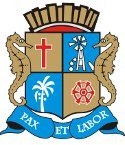 Matéria: RECURSO -2021Autor:  LINDA BRASILGoverno de Sergipe Câmara Municipal de AracajuReunião: 96 SESSÃO OrdináriaData: 20/10/2021Parlamentar	Partido	Voto	HorárioANDERSON DE TUCA BINHOBRENO GARIBALDE CÍCERO DO SANTA MARIA EDUARDO LIMAEMÍLIA CORRÊA FABIANO OLIVEIRA JOAQUIM DA JANELINHA LINDA BRASILPAQUITO DE TODOS PR. DIEGOPROF. BITTENCOURT RICARDO MARQUES RICARDO VASCONCELOSSÁVIO NETO DE VARDO DA LOTÉRICA SGT. BYRON ESTRELAS DO MAR SHEYLA GALBAPDT PMNUNIÃO BRASIL PODEMOS REPUBLICANOS PATRIOTAPP SOLIDARIEDADE PSOL SOLIDARIEDADE PPPDT CIDADANIA REDE PODEMOSREPUBLICANOS CIDADANIASIM SIM SIM SIM SIM SIM SIM SIM SIM SIM NÃO SIM SIM NÃO SIM SIM SIM12:16:4212:16:4612:16:5012:16:5412:17:0412:17:5912:18:2012:18:3012:18:3512:18:4312:18:5512:18:5712:19:0412:19:1912:19:2412:19:3112:19:37NITINHODR. MANUEL MARCOS VINÍCIUS PORTO SONECAISACFÁBIO MEIRELES PROFª. ÂNGELA MELOPSD PSD PDT PSD PDTPODEMOS PTO Presidente não Vota Não VotouNão Votou Não Votou Não Votou Não Votou Não VotouTotais da Votação	Sim: 15Resultado da Votação: APROVADONão: 2Abstenção: 0	Total de Votos Válidos: 17